Introduction to Intensive InterventionModule 8 Coaching Materials: Evaluating Use of Explicit Instruction to Support Students’ Academic Needs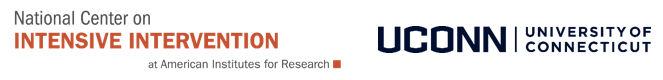 Sample Pre-Observation Email (to all teachers); Customize and use for all three classroom application coaching activities OR customize to focus on one application per communication (i.e., delete the parts that are not relevant to the upcoming coaching activity and leave the other aspects of the email intact; to facilitate, each part is highlighted in yellow below).Dear Teachers,I’m looking forward to our coaching activity about evaluating use of explicit instruction to support students’ academic needs for Module 8. I plan on being at SCHOOL NAME on DATE (S)/TIME(s).  Please sign up for an observation online at LINK.For the Module 8 coaching activities, we will we will debrief on the three parts of the module. The classroom application and corresponding coaching activities will address the following questions:Part 1: How do you know you have created the right objectives and provided effective modeling?Using your journal entry (activity 8.2), plan and conduct your lesson. View the video and complete activity 8.3. Self-reflect using activity 8.4. With your coach, discuss your self-reflection, overall evaluation of your lesson, and set goal(s) for future lessons.In preparation for the coaching discussion, complete the following activities in the activity workbook:Activity 8.2Activity 8.3Activity 8.4Optional: Ask teachers to submit electronically in advance of the observation.Part 2: How do you know you have effectively implemented practice?Using your journal entry (activity 8.6), plan and conduct your lesson. View the video and complete activity 8.7. Self-reflect using activity 8.8. With your coach, discuss your self-reflection, overall evaluation of your lesson, and set goal(s) for future lessons.In preparation for the coaching discussion, complete the following activities in the activity workbook:Activity 8.6Activity 8.7Activity 8.8Optional: Ask teachers to submit electronically in advance of the observation.Part 3: How do you know you have effectively used the supporting practices?Locate and view your video from Part 2. Using your video from Part 2, complete Activity 8.9. Next, with your coach, discuss your self-reflection, overall evaluation of your lesson, and set goal(s) for a future lesson. Complete activity 8.10 to prepare a lesson using supporting practices. Enact the lesson from the journal entry using Activity 8.11. Video tape your lesson for no more than 10 minutes. Discuss with your coach.In preparation for the coaching discussion, complete the following activities in the activity workbook:Activity 8.9 (using your video from Part 2)Activity 8.10Activity 8.11Optional: Ask teachers to submit electronically in advance of the observation. Consider an in-person or virtual coach debrief on Activity 8.9 and an additional coaching interaction after completion of 8.10 and 8.11.I am very excited to be in your classrooms! It is a pleasure working with all of you and I look forward to seeing you soon. Please let me know if you have any questions!Best Regards, COACH NAMEGeneral tips:Include personal greetingCoordinate school-based scheduling and related logistics Share focus of the observationsEstablish timeframe for communication and next stepAttach Coach and Teacher Module Implementation PacketIndicate openness and availability for questionsNote: this module includes three classroom applications with coaching components. Customize the teacher communication and coaching materials to reflect any or all of the coaching interaction options based on your resources and timelines.Sample Post-Observation Emails Dear Teacher A, Thank you for welcoming me into your classroom!  It was wonderful seeing the consistent modeling and feedback you provided to students to keep them on track. Looking ahead we both agreed that more explicit modeling and communication of expectations for the student coach would be appropriate.  Best,COACH NAMEDear Teacher B,Thank you for your warm classroom welcome!  I appreciate that you never strayed from the lesson objective and consistently demonstrated ways to ask an adult for assistance that was within the students’ proximal zone. I am interested in hearing how it goes when you XXXX.. Best,COACH NAMEGeneral tips:Thank teachers for their timeInclude a personal comment re: classroom, student, contextInclude a praise point in line with module expectationsReference the implication for practice determined collaboratively during debriefNote to coaches: Below, please find an overview of activities and questions to consider. The focus of the conversation will be based on the needs of the teacher and may vary. In preparation for the coaching discussion, the teacher needs to complete the following activities in the activity workbook:Workbook Activity 8.3Workbook Activity 8.4Optional: Ask teachers to submit electronically in advance of the observation.Note to coaches: Below, please find an overview of activities and questions to consider. The focus of the conversation will be based on the needs of the teacher and may vary. In preparation for the coaching discussion, teachers must complete the following activities in the activity workbook:Activity 8.6Activity 8.7Activity 8.8Optional: Ask teachers to submit electronically in advance of the observation.Note to coaches: Below, please find an overview of activities and questions to consider. The focus of the conversation will be based on the needs of the teacher and may vary. In preparation for the coaching discussion, complete the following activities in the activity workbook:Activity 8.9 (using your video from Part 2)Activity 8.10Activity 8.11Optional: Ask teachers to submit electronically in advance of the observation. Consider an in-person or virtual coach debrief on Activity 8.9 and an additional coaching interaction after completion of 8.10 and 8.11.Activity 8.9 Coaching Discussion Guide (precursor to 8.10 and 8.11 activities)Virtual interactionIn-person interactionActivity 8.10 and 8.11 Coaching Discussion Guide (follow up to 8.9; may have been completed virtually)Virtual interactionIn-person interactionPart One: Lesson Objectives and ModelingCoaching Discussion Fidelity Form (Optional Form)Note: This form is not evaluative of teacher performance. This protocol is used to measure the instructional coach’s fidelity to the procedures for debriefing the observation and track the components of the debrief sessions conducted. Part Two: Guided and Independent Practice Opportunities Coaching Discussion Fidelity Form (Optional Form)Note: This form is not evaluative of teacher performance. This protocol is used to measure the instructional coach’s fidelity to the procedures for debriefing the observation and track the components of the debrief sessions conducted. Part Three: Evidence of Supporting Practices Coaching Discussion Fidelity Form (Optional Form)Note: This form is not evaluative of teacher performance. This protocol is used to measure the instructional coach’s fidelity to the procedures for debriefing the observation and track the components of the debrief sessions conducted. Activity 8.9 Coaching Discussion Guide (precursor to 8.10 and 8.11 activities)Virtual interactionIn-person interactionActivity 8.10 and 8.11 Coaching Discussion Guide (follow up to 8.9; may have been completed virtually)Virtual interactionIn-person interactionPageCustomizableCoach Communication ToolsCoach Communication ToolsCoach Communication ToolsSample Pre-Observation Email2xSample Post-Observation Email4xCoach and Teacher Module Implementation Packet Coach and Teacher Module Implementation Packet Coach and Teacher Module Implementation Packet Coach and Teacher Master Checklist Overview5Part 1 Coaching Discussion Guide: Lesson Objectives and Modeling  7Part 2 Coaching Discussion Guide: Provide Guided and Independent Practice9Part 3 Coaching Discussion Guide: Evidence of Supporting Practices11xDiscussion Fidelity Tools (optional)15Coach and Teacher Master Checklist: Module 8Parts 1, 2, and 3See email and discussion guides for special notes Coach and Teacher Master Checklist: Module 8Parts 1, 2, and 3See email and discussion guides for special notes Coach and Teacher Master Checklist: Module 8Parts 1, 2, and 3See email and discussion guides for special notes CoachTeacherPre-debrief (note: videos of lessons are utilized in lieu of live observations; however; Part 3 can be conducted live)Familiarize yourself with the companion workbook activities (listed below).Email the teacher to determine the date and time for the observation as well as the activities required prior to the meeting:Part One:In preparation for the coaching discussion, the teacher needs to complete the following activities in the activity workbook:Activity 8.3Activity 8.4Optional: Ask teachers to submit electronically in advance of the observation.Part Two:In preparation for the coaching discussion, teachers must complete the following activities in the activity workbook:Activity 8.6Activity 8.7Activity 8.8Optional: Ask teachers to submit electronically in advance of the observation.Part Three:In preparation for the coaching discussion, complete the following activities in the activity workbook:Activity 8.9 (using your video from Part 2)Activity 8.10Activity 8.11Optional: Ask teachers to submit electronically in advance of the observation. Consider an in-person or virtual coach debrief on Activity 8.9 and an additional coaching interaction after completion of 8.10 and 8.11.Remind the teachers that observations are completely confidential and non-evaluative. Provide classroom teacher with a copy of the Discussion Guide prior to your scheduled observation time.  Discuss any questions the teacher has and explain to them how the debriefing will be a collaborative review of the lesson. Review the email and discussion guide outlining the requirements for each part of the observation. Determine a timeline to complete the activities leading up to the coach debrief session.Direct any questions about the observation to coach. Let coach know if there are any changes to the schedule or lesson.During debrief Use the Parts One, Two, and Three Discussion Guides to facilitate a reflective conversation in with the companion workbook activities.Reference completed activity workbook pages (varies; see previous section). Post-debriefFollow up on the debrief with written feedback, either by sharing a copy or by documenting in a follow-up email.In collaboration with coach, identify next steps for your practice based on the collaborative review of your lesson.Module 8 Part 1: Lesson Objectives and Modeling  Coaching Discussion GuideModule 8 Part 1: Lesson Objectives and Modeling  Coaching Discussion GuideModule 8 Part 1: Lesson Objectives and Modeling  Coaching Discussion GuideTeacher:Date:Duration of conversation:Coaching Activity and Conversation GuideNotesDescribe specific moments from your video when you observed evidence of objectives and/or modeling. (Self-reflection activity 8.4 in workbook)NADescribe your observation: lesson objective. (Self-reflection activity 8.4 in workbook).NAQuestions/prompts to consider:What was your lesson objective? Did you lesson objective meet the checklist criteria? How do you know? If applicable, what would be a better lesson objective?Describe your observation: provide modeling. (Self-reflection activity 8.4 in workbook).NAQuestions/prompts to consider:Did you give clear explanations?Did you model multiple planned examples?Did you use supporting practices? Which ones? Were there any supporting practices you did not enact that might have improved the lesson delivery? Which one(s)?Evaluate your lesson. (Self-reflection activity 8.4 in workbook).NAQuestions/prompts to consider:Using the scale in the self-reflection activity, how confident are you with writing clear objectives? Describe why you selected that rating.Using the scale in the self-reflection activity, how confident are you with modeling? Describe why you selected that rating.Goal settingNAQuestions/prompts to consider:Did you identify a goal(s) regarding writing clear objectives? Describe the goal(s) and next steps.Did you identify a goal(s) regarding providing modeling? Describe the goal(s) and next steps.Module 8 Part 2: Provide Guided and Independent PracticeCoaching Discussion GuideModule 8 Part 2: Provide Guided and Independent PracticeCoaching Discussion GuideModule 8 Part 2: Provide Guided and Independent PracticeCoaching Discussion GuideTeacher:Date:Duration of conversation:Coaching Activity and Conversation GuideNotesLesson objective (Self-reflection activity 8.8 in workbook); briefly review the intended lesson objective to support the remainder of the discussionNAQuestions/prompts to consider:What was your lesson objective? Describe your observation: provide guided practice. (Self-reflection activity 8.8 in workbook).NAQuestions/prompts to consider:Did you lead student in steps toward the learning outcome? Explain.Did you provide appropriate prompts? Explain.Did you observe and provide immediate feedback? Explain.Describe your observation: provide independent practice. (Self-reflection activity 8.8 in workbook).NAQuestions/prompts to consider:Did you review expectations and resources for meeting the learning outcome?Did you allow the students to work without support?Did you observe and provide immediate and delayed feedback?Evaluate your lesson. (Self-reflection activity 8.8 in workbook).NAQuestions/prompts to consider:Using the scale in the self-reflection activity, how confident are you with providing guided practice? Describe why you selected that rating.Using the scale in the self-reflection activity, how confident are you with providing independent practice? Describe why you selected that rating.Goal settingNAQuestions/prompts to consider:Did you identify a goal(s) regarding providing guided practice? Describe the goal(s) and next steps.Did you identify a goal(s) regarding providing independent practice? Describe the goal(s) and next steps.Module 8 Part 3: Evidence of Supporting PracticesCoaching Discussion GuideModule 8 Part 3: Evidence of Supporting PracticesCoaching Discussion GuideModule 8 Part 3: Evidence of Supporting PracticesCoaching Discussion GuideTeacher:Date:Duration of conversation:Coaching Activity and Conversation GuideNotesDescribe specific moments from your video when you observed evidence of supporting practices. (Self-reflection activity 8.9 in workbook)NADescribe your observation: eliciting frequent responses. (Self-reflection activity 8.9 in workbook).NAQuestions/prompts to consider:Did you maintain or check accuracy of processing? Describe.Did you elicit responses that matched the learning outcome? Describe. Did you elicit responses that matched the student abilities? Describe. Did you elicit responses that matched the desired response format? Describe. Did you maximize student involvement? How?Describe your observation: providing feedback. (Self-reflection activity 8.9 in workbook).NAQuestions/prompts to consider:Did you provide feedback delivered immediately/as soon as possible after the response?Did you provide specific feedback tied directly to student actions? Describe your observation: maintain a brisk pace. (Self-reflection activity 8.9 in workbook).NAQuestions/prompts to consider:Did you move on when students were ready? How do you know?Did you use other supporting practices? Describe/explain.Evaluate your lesson. (Self-reflection activity 8.8 in workbook).NAQuestions/prompts to consider:Using the scale in the self-reflection activity, how confident are you with eliciting frequent responses? Describe why you selected that rating.Using the scale in the self-reflection activity, how confident are you with providing feedback? Describe why you selected that rating.Using the scale in the self-reflection activity, how confident are you with maintaining a brisk pace? Describe why you selected that rating.Goal settingNAQuestions/prompts to consider:Did you identify a goal(s) regarding the supporting practices? Describe the goal(s) and next steps.Coaching Activity and Conversation GuideNotesBriefly describe the area(s) of supporting practices you chose to focus on and why. (Activity 8.10 in workbook)NANote: Depending on the area(s) of supporting practices selected, the discussion may or may not include the practices and prompts listed below. Customize the discussion topics and prompts based on the supporting practices identified by the teacher in Activity 8.10Describe your observation: eliciting frequent responses. NAQuestions/prompts to consider:Did you maintain or check accuracy of processing? Describe.Did you elicit responses that matched the learning outcome? Describe. Did you elicit responses that matched the student abilities? Describe. Did you elicit responses that matched the desired response format? Describe. Did you maximize student involvement? How?Describe your observation: providing feedback. NAQuestions/prompts to consider:Did you provide feedback delivered immediately/as soon as possible after the response?Did you provide specific feedback tied directly to student actions? Describe your observation: maintain a brisk pace. NAQuestions/prompts to consider:Did you move on when students were ready? How do you know?Did you use other supporting practices? Describe/explain.Reflect on your plan and goal.NAQuestions/prompts to consider:Did you meet your goals for the lesson?Did you improve in using the supporting practices? Describe.What are the implications for future lessons?Teacher:Teacher:Discussion date:Duration of discussion:Video Reflection and Lesson ObjectiveYesNoNotes/ReflectionsDiscussed specific moments from teacher’s video when they observed evidence of objectives and/or modeling.10Discussed lesson objective.10Discussed whether lesson objective met lesson criteria.1 0Providing ModelingYesNoDiscussed modeling provided during the lesson.10Discussed supporting practices.10Self-Evaluation & GoalsYesNoDiscussed self-evaluation confidence ratings with regard to objectives and modeling.10Discussed goal(s) set and applicable next steps.10Teacher:Teacher:Discussion date:Duration of discussion:Video Reflection and Lesson ObjectiveYesNoNotes/ReflectionsDiscussed lesson objective.10Discussed specific moments from teacher’s video when they provided guided practice.1 0Discussed specific moments from teacher’s video when they provided independent practice.10Self-Evaluation & GoalsYesNoDiscussed self-evaluation confidence ratings with regard to providing guided and independent practice.10Discussed goal(s) set and applicable next steps.10Teacher:Teacher:Discussion date:Duration of discussion:Supporting Practices Video ReflectionYesNoNotes/ReflectionsDiscussed specific moments from teacher’s video when they observed themselves enacting supporting practices.10Discussed specific moments from teacher’s video when they elicited frequent responses.10Discussed specific moments from teacher’s video when they provided feedback.1 0Discussed specific moments from teacher’s video when they used supporting practices.10Self-Evaluation & GoalsYesNoDiscussed self-evaluation confidence ratings with regard to objectives and modeling.10Discussed goal(s) set and applicable next steps.10Supporting Practices Video ReflectionYesNoNotes/ReflectionsDiscussed the area(s) of supporting practices the teacher chose to focus on and why.10Discussed specific moments from teacher’s video when they elicited frequent responses.10Discussed specific moments from teacher’s video when they provided feedback.1 0Discussed specific moments from teacher’s video when they maintained a brisk pace.10Self-Evaluation & GoalsYesNoDiscussed whether they met their goal, areas of improvement, and implications for future lessons.10